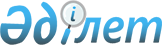 О Комиссии по правам человека при Президенте Республики КазахстанУказ Президента Республики Казахстан от 19 марта 2003 года N 1042.
      Подлежит опубликованию
      в "Собрании актов" и
      республиканской печати
      В соответствии с подпунктом 20) статьи 44 Конституции Республики Казахстан, пунктом 1 статьи 33 Конституционного закона Республики Казахстан от 26 декабря 1995 года "О Президенте Республики Казахстан" постановляю: 
      1. Утвердить прилагаемые: 
      1) Положение о Комиссии по правам человека при Президенте Республики Казахстан; 
      2) состав Комиссии по правам человека при Президенте Республики Казахстан. 
      2. Признать утратившим силу Указ Президента Республики Казахстан от 22 апреля 1997 года N 3470 "О Комиссии по правам человека при Президенте Республики Казахстан" (САПП Республики Казахстан, 1997 г., N 16, ст. 128; 1998 г., N 17, ст. 147; 2000 г., N 17, ст. 167; 2001 г., N 36-37, ст. 463).
      3. Настоящий Указ вступает в силу со дня подписания. Положение о Комиссии по правам человека при Президенте Республики Казахстан
      1. Комиссия по правам человека при Президенте Республики Казахстан (далее - Комиссия) является консультативно-совещательным органом, содействующим реализации Главой государства его конституционных полномочий гаранта прав и свобод человека и гражданина, признаваемых и гарантируемых в соответствии с Конституцией Республики Казахстан. 
      Сноска. Пункт 1 с изменениями, внесенными указами Президента РК от 30.03.2004 N 1325; от 08.02.2022 № 806.


       2. Комиссия в своей деятельности руководствуется Конституцией и законами Республики Казахстан, актами Президента Республики Казахстан, а также настоящим Положением. 
      Сноска. Пункт 2 с изменениями, внесенными указами Президента РК от 30.03.2004 N 1325; от 08.02.2022 № 806.


      3. Основными задачами Комиссии являются: 
      1) создание условий для реализации Президентом Республики Казахстан его конституционного статуса гаранта прав и свобод человека и гражданина в Республике Казахстан; 
      2) содействие совершенствованию механизма обеспечения и защиты прав и свобод человека и гражданина; 
      3) содействие деятельности центральных и местных государственных органов по реализации государственной политики в области обеспечения и защиты прав и свобод человека и гражданина; 
      4) участие в разработке концепций и программ государственной политики в сфере обеспечения и защиты прав и свобод человека; 
      5) содействие укреплению международного сотрудничества в области обеспечения и защиты прав и свобод человека. 
      4. Компетенция Комиссии: 
      1) рассматривает адресованные Главе государства и непосредственно Комиссии обращения граждан Республики Казахстан, иностранных граждан, лиц без гражданства, а также организаций, содержащие информацию о фактах нарушений прав и свобод человека и гражданина; 
      2) готовит доклады о ситуации с правами человека и гражданина в Республике Казахстан на имя Главы государства. Данные доклады могут быть опубликованы в печати;
      3) рассматривает предложения государственных органов, общественных объединений, иных организаций и граждан по вопросам, входящим в компетенцию Комиссии; 
      4) вырабатывает предложения о совершенствовании механизма обеспечения и защиты прав и свобод человека и гражданина и вносит их на рассмотрение Президенту Республики Казахстан; 
      5) анализирует законодательство Республики Казахстан, затрагивающее вопросы обеспечения и защиты прав и свобод человека и гражданина, участвует в подготовке законопроектов, регулирующих данные вопросы; 
      6) готовит аналитические материалы, экспертно-рекомендательные заключения и предложения по международным договорам в области прав человека; 
      7) принимает участие в работе международных организаций по правам человека, других неправительственных правозащитных организаций.
      Сноска. Пункт 4 с изменением, внесенным Указом Президента РК от 13.11.2012 № 427.


      5. Комиссия при осуществлении своих полномочий в установленном порядке взаимодействует с органами государственной власти, неправительственными правозащитными организациями, а также со средствами массовой информации. 
      В целях защиты прав и свобод человека и гражданина Комиссия взаимодействует с правоохранительными органами. 
      Сноска. Пункт 5 с изменением, внесенным Указом Президента РК от 18.09.2021 № 662.


      6. Комиссия в целях реализации возложенных на нее задач вправе: 
      1) запрашивать и получать от государственных органов, а также организаций и должностных лиц необходимые сведения, документы и материалы; 
      2) заслушивать на своих заседаниях информацию соответствующих должностных лиц государственных органов по вопросам, связанным с обеспечением и защитой прав и свобод человека и гражданина; 
      3) инициировать проверку уполномоченными государственными органами сведений о нарушениях прав человека и гражданина; 
      4) привлекать в установленном порядке ученых и специалистов для осуществления отдельных работ; 
      5) сотрудничать с комиссиями по правам человека и другими аналогичными структурами государств-участников Содружества Независимых Государств, а также иных государств для обсуждения вопросов, связанных с соблюдением основных прав и свобод человека и гражданина. 
      7. По вопросам, входящим в компетенцию Комиссии, ее члены в установленном законодательством порядке имеют право посещать органы государственной власти, а также государственные организации. 
      8. Решениями Комиссии являются рекомендации и заключения, принимаемые на ее заседаниях и доводимые до сведения Президента Республики Казахстан. 
      Рекомендации и заключения Комиссии принимаются простым большинством голосов от числа присутствующих на заседании ее членов. При равенстве голосов считается принятым решение, за которое проголосовал председательствующий на заседании. 
      9. Рекомендации и заключения Комиссии, принятые в пределах ее полномочий, направляются соответствующему государственному органу, в компетенцию которого входит решение вопроса. 
      Государственный орган и его должностные лица, получившие рекомендации и заключения Комиссии, обязаны в установленный срок рассмотреть их и уведомить ее о принятом решении. 
      10. Состав Комиссии утверждается Президентом Республики Казахстан по представлению помощника Президента по вопросам внутренней политики и коммуникациям и состоит из председателя, двух заместителей, секретаря и членов Комиссии.
      Председатель, заместители председателя и члены Комиссии участвуют в ее работе на общественных началах.
      Сноска. Пункт 10 – в редакции Указа Президента РК от 22.04.2024 № 525.


      11. Председатель Комиссии осуществляет общее руководство деятельностью Комиссии, дает поручения заместителям, секретарю и членам Комиссии, определяет повестку дня ее заседаний, подписывает служебные документы, рекомендации и заключения Комиссии, участвует в совещаниях, касающихся прав и свобод человека, по согласованию с помощником Президента Республики Казахстан по вопросам внутренней политики и коммуникациям вносит предложения Президенту Республики Казахстан по совершенствованию деятельности Комиссии.
      В отсутствие председателя Комиссии служебные документы, рекомендации и заключения подписывает один из заместителей председателя Комиссии.
      В отсутствие председателя Комиссии и его заместителей служебные документы, рекомендации и заключения Комиссии подписывает ее секретарь.
      Сноска. Пункт 11 – в редакции Указа Президента РК от 22.04.2024 № 525.


      12. Заседания Комиссии созываются ее председателем по мере необходимости, но не менее одного раза в квартал. Заседания Комиссии считаются правомочными, если на них присутствуют более половины ее членов.
      В отсутствие председателя Комиссии на ее заседаниях председательствует один из заместителей председателя Комиссии.
      Сноска. Пункт 12 – в редакции Указа Президента РК от 22.04.2024 № 525.


      13. Информационно-аналитическое и организационное обеспечение деятельности Комиссии осуществляется Отделом внутренней политики Администрации Президента Республики Казахстан. 
      Отдел внутренней политики Администрации Президента оказывает также организационно-методическую, информационную и иную помощь должностным лицам аппаратов акимов областей, городов республиканского значения и столицы Республики, в ведении которых находятся вопросы прав человека и рассмотрения обращений физических и юридических лиц.
      Сноска. Пункт 13 - в редакции Указа Президента РК от 18.09.2021 № 662.


      14. Для проведения экспертно-аналитических исследований при Комиссии создается экспертный совет из представителей научных учреждений, организаций образования и неправительственных организаций, работающий на общественных началах. Состав экспертного совета утверждается на заседании Комиссии. СОСТАВ 
Комиссии по правам человека при Президенте Республики Казахстан
      Сноска. Состав – в редакции Указа Президента РК от 22.04.2024 № 525.
      заведующий сектором Отдела внутренней политики Администрации Президента Республики Казахстан, секретарь 
      Генеральный Прокурор Республики Казахстан 
      Заместитель Премьер-Министра Республики Казахстан - Министр иностранных дел Республики Казахстан 
      Заместитель Премьер-Министра Республики Казахстан, курирующий социальные вопросы 
      Председатель Высшего Судебного Совета Республики Казахстан 
      Министр внутренних дел Республики Казахстан
      Председатель Агентства Республики Казахстан по делам государственной службы 
      Председатель Агентства Республики Казахстан по противодействию коррупции (Антикоррупционной службы)
      Министр науки и высшего образования Республики Казахстан
      Министр юстиции Республики Казахстан
      Министр культуры и информации Республики Казахстан
      Министр труда и социальной защиты населения Республики Казахстан
      Министр здравоохранения Республики Казахстан
      Уполномоченный по правам человека в Республике Казахстан (по согласованию)
      Уполномоченный по правам ребенка в Республике Казахстан (по согласованию)
      Уполномоченный по правам социально уязвимых категорий населения при Президенте Республики Казахстан (по согласованию)
      Уполномоченный по защите прав предпринимателей Казахстана (по согласованию)
					© 2012. РГП на ПХВ «Институт законодательства и правовой информации Республики Казахстан» Министерства юстиции Республики Казахстан
				
      ПрезидентРеспублики Казахстан
Утверждено
Указом Президента
Республики Казахстан
от 19 марта 2003 года
N 1042Утвержден
Указом Президента 
Республики Казахстан 
от 19 марта 2003 года № 1042
Рогов Игорь Иванович
-
заместитель исполнительного директора Фонда Первого Президента Республики Казахстан (по согласованию), председатель
Абишев Тастемир Даутович
-
национальный эксперт по правам человека (по согласованию), заместитель председателя 
Сабитова Айнур Алимхановна
-
директор Института Сорбонна-Казахстан Казахского национального педагогического университета имени Абая (по согласованию), заместитель председателя 
Александр (Могилев Александр Геннадьевич)
—
Митрополит Астанайский и Казахстанский, Глава митрополичьего округа Русской православной церкви в Республике Казахстан (по согласованию)
Бурашева Гульмира Майоровна
—
председатель Общественного объединения "Комиссия по правам людей с ограниченными возможностями имени Кайрата Иманалиева" (по согласованию)
Байсакова Зульфия Мухамедбековна
—
председатель правления Объединения юридических лиц "Союз кризисных центров" (по согласованию)
Бикебаев Айдын Жолшиевич
—
председатель Республиканской коллегии адвокатов (по согласованию)
Волкова Ольга Александровна
—
общественный деятель (по согласованию)
Воронов Виталий Иванович
—
адвокат, президент учреждения "Алматинская юридическая корпорация" (по согласованию)
Даулеталин Сатыбалды Телагысович
—
председатель Федерации профсоюзов Республики Казахстан (по согласованию)
Жаркенова Светлана Бахытовна
—
профессор кафедры конституционного и гражданского права Евразийского национального университета имени Л. H. Гумилева (по согласованию)
Жасымбекова Светлана Салаватовна
—
старший национальный координатор программ по миграции Международной организации по миграции в Казахстане - Агентства ООН по миграции (по согласованию)
Имашева Снежанна Валерьевна
—
председатель Комитета по законодательству и судебно-правовой реформе Мажилиса Парламента Республики Казахстан (по согласованию)
Казкенов Руслан Казбекович
—
председатель Общественного объединения "Civic peace" (по согласованию)
Лукин Андрей Иванович
—
председатель Комитета по международным отношениям, обороне и безопасности Сената Парламента Республики Казахстан (по согласованию)
Нургазиева Бану Ганиевна
—
президент Объединения юридических лиц "Гражданский альянс Казахстана" (по согласованию) 
Осокина Ирина Юрьевна
—
адвокат Коллегии адвокатов города Астаны (по согласованию) 
Пен Сергей Геннадьевич
—
провост (ректор) Maqsut Narikbayev University (KAZGUU) (по согласованию) 
Соловьева Айгуль Сагадибековна
Соловьева Айгуль Сагадибековна
—
председатель правления Объединения юридических лиц "Ассоциация экологических организаций Казахстана" (по согласованию) 
Сман Айсана Смановна
Сман Айсана Смановна
—
эксперт по правам человека (по согласованию) 
Тиреуов Канат Маратович
Тиреуов Канат Маратович
—
председатель правления - ректор Казахского агротехнического исследовательского университета имени С. Сейфуллина (по согласованию) 
Турмагамбетова Жемис Утегеновна
Турмагамбетова Жемис Утегеновна
—
директор Общественного фонда "Хартия за права человека" (по согласованию) 
Ударцев Сергей Федорович
Ударцев Сергей Федорович
—
судья Конституционного Суда Республики Казахстан (по согласованию) 
Утпинов Наурызбай Таганович
Утпинов Наурызбай Таганович
—
верховный муфтий, председатель Духовного управления мусульман Казахстана (по согласованию) 
Хасанова Шахноза Кулабдулаевна
Хасанова Шахноза Кулабдулаевна
—
директор Общественного объединения "Правовой центр женских инициатив "Сана Ceзім" (по согласованию) 